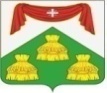 ПОСТАНОВЛЕНИЕАдминистрации муниципального образованияКопнинское Собинского района03.04.2019		                                                                                                               № 27с.ЗаречноеВ соответствии с Лесным кодексом Российской Федерации, с Федеральным законом от 06.10.2003 № 131-ФЗ «Об общих принципах организации местного самоуправления в Российской Федерации», с постановлением Правительства Российской Федерации от 30.12.2003 № 794 «О единой государственной системе предупреждения и ликвидации чрезвычайных ситуаций», в целях сохранения лесов от пожаров в 2019 году, своевременной подготовки органов управления, сил и средств, недопущения людских потерь и снижения материального ущерба, наносимого природными пожарами, руководствуясь Уставом МО  Копнинское, администрация   п о с т а н о в л я е т: 	 1.Установить на территории муниципального  образования  Копнинское пожароопасный сезон с 15 апреля по 14 октября 2019 года. Запретить в этот период разведение костров в неустановленных местах, сжигание мусора, отходов производства и потребления в лесу, на торфяных месторождениях, а также сельскохозяйственные палы. В период высокой пожарной опасности ограничить пребывание граждан в лесах  и въезд в лес транспортных средств. При возникновении чрезвычайных ситуаций в результате лесных и других  природных пожаров запретить пребывание граждан в лесах и въезд в лес транспортных средств.2. Уполномоченному  по вопросам  ГОЧС:- организовать обеспечение первичных мер пожарной безопасности в границах поселений, создание (обновление) защитных противопожарных (минерализованных) полос вокруг населенных пунктов расположенных вблизи лесных массивов и лесопарковых зон;- принять  меры  по недопущению  несанкционированных  свалок  мусора;- принять  меры  по  недопущению  пала  сухой  травы,  поджога  бытовых  отходов  на контейнерных  площадках,  разведению  костров  в дворовых  территориях населенных  пунктов;- провести  мониторинг  мест  массового отдыха  людей  в лесопарковой зоне,  предусмотреть  благоустройство, обеспечит пожарную  безопасность  и систематических  контроль  за их состоянием;- обеспечить своевременное информирование населения о состоянии и мерах пожарной безопасности, проведение профилактической противопожарной пропаганды в местах массового пребывания людей и среди  населения; - уточнить перечень объектов экономики, производственных объектов, организаций, летних оздоровительных учреждений, населенных пунктов, подверженных угрозе распространения  природных пожаров;- уточнить перечень сил и средств для ликвидации чрезвычайных ситуаций, вызванных природными  пожарами, организовать заключение договоров на экстренное привлечение техники и провести проверку их готовности с составлением отчетных документов (фото, видеоматериалы);- уточнить резервы материальных и финансовых средств, для предупреждения и ликвидации чрезвычайных ситуаций;- спланировать и провести комплекс  инженерно-технических  мероприятий  по защите  населенных  пунктов  от пожаров;- уточнить пункты временного размещения для проведения эвакуации населения из населенных пунктов, подверженных  угрозе распространения пожаров;- предусмотреть объемы финансирования, обеспечивающие выполнение противопожарных мероприятий, в том числе обеспечения населенных пунктов исправным наружным противопожарным водоснабжением.             3. Руководителям  предприятий  и организаций  на территории поселения,  проводящим  работы в лесах и на сельхозугодиях, эксплуатирующих инженерные сооружения (линии   электропередач, газопроводы),  автомобильные  дороги,  населенные  пункты, склады,  сооружения  и иные  объекты, населению:- принять меры по недопущению несанкционированных свалок мусора;- принять меры по недопущению пала сухой травы, поджога бытовых отходов на контейнерных площадках, разведению костров на  дворовых  и придомовых территориях населенных пунктов;- ограничить выезд  в леса  пожароопасной зоны с целью снижения рисков возникновения природных очагов пожара при неблагоприятных погодных условиях;- осуществить проведение противопожарных  мероприятий  по защите людей  и материальных  ценностей,  по созданию  и восполнению  материальных  и людских  резервов  для  ликвидации  пожаров.  4. Рекомендовать ПАО «МРСК Центра и Приволжья», тресту «Собинкагоргаз», филиалу ГУП «ДСУ № 3» Собинское ДРСП до начала пожароопасного периода подготовить и выполнить мероприятия по обеспечению противопожарной безопасности в полосах отвода линейных объектов, расположенных в лесных массивах.	 5. Контроль за выполнением настоящего постановления оставляю  за  собой.6. Постановление вступает в силу со дня его подписания и подлежит  размещению  на  сайте  администрации  в  информационной  сети  «Интернет».Глава администрацииМО Копнинское                                                                       И.В.Голубев                                              О мерах по обеспечению  предупреждения и тушения лесных и торфяных пожаров на территории МО  Копнинское  в 2019 году